Year 2 Apps List (2021) School Folder 1 School Folder 2 School Folder 3 School Folder 4Home Apps Folder	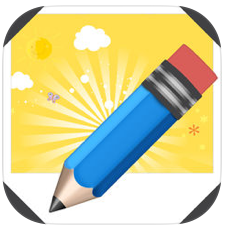 Write About This5.99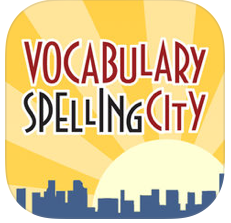 Spelling CityFree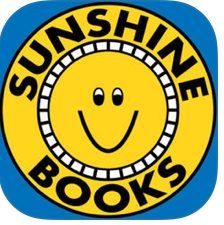 Sunshine ClassicsFree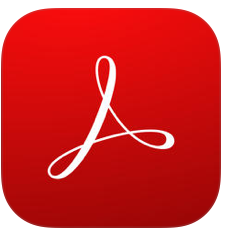 Adobe AcrobatFree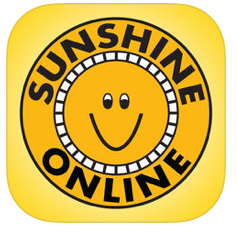 Sunshine OnlineFree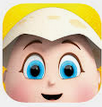 Reading Eggs StudentFree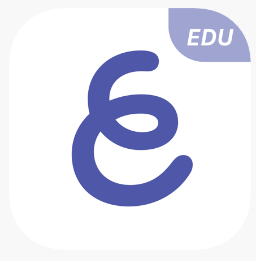 ExplainEDU21.99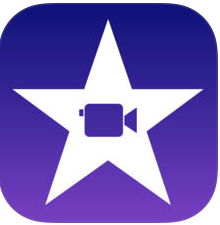 iMovieFree 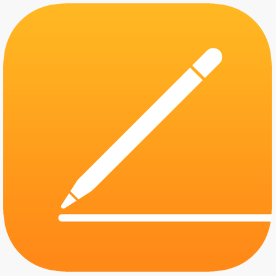 PagesFree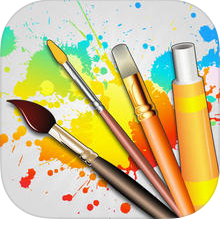 Drawing DeskFree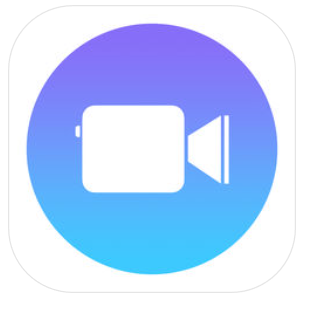 ClipsFree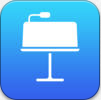 KeynoteFree 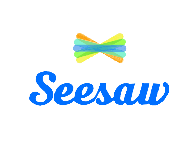 SeesawStudentFree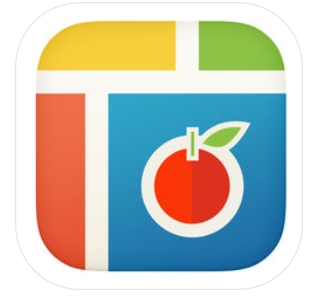 Pic Collage  EduCollage Maker2.99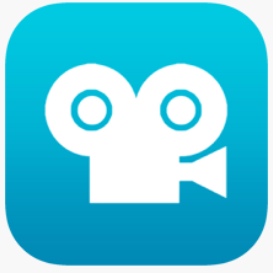 Stop Motion  Free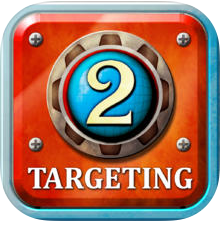 Targeting Maths 29.99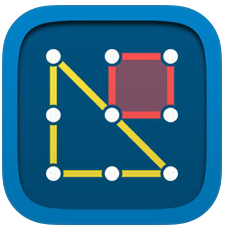 GeoboardFree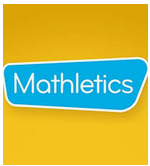 MathleticsFree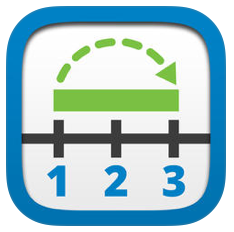 Number LineFree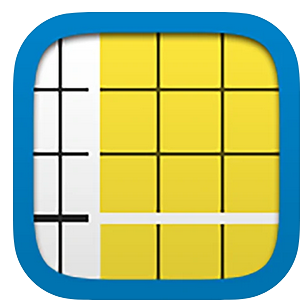 Number Pieces, by MLC Free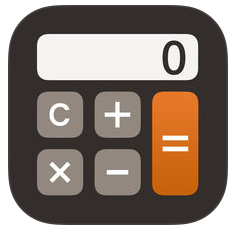 CalculatorFree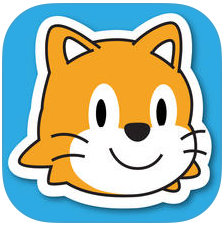 ScratchJrFree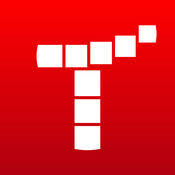 TynkerFree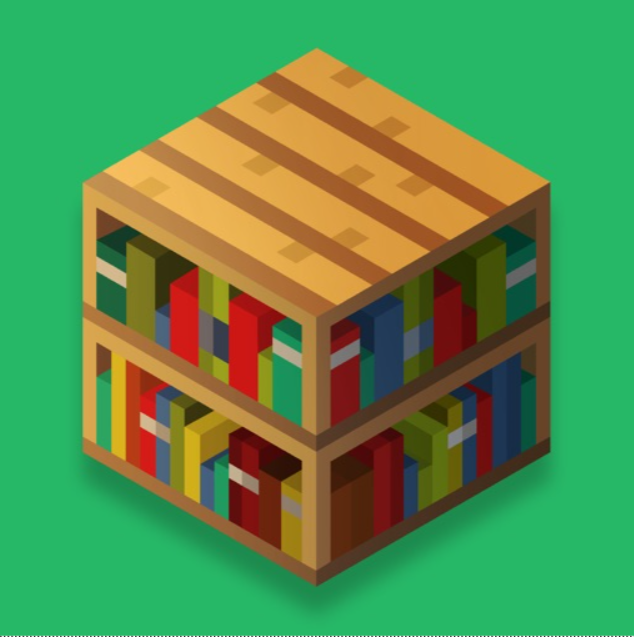 Minecraft: Education EditionFreeConnection available when school commences in 2021. 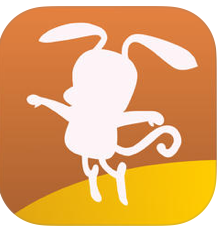 PyonkeeFree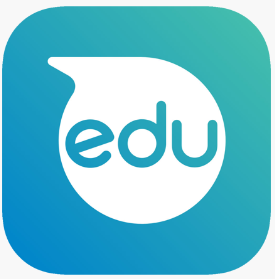 Sphero EduFree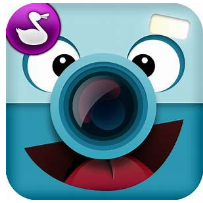 Chatterpix KidsFree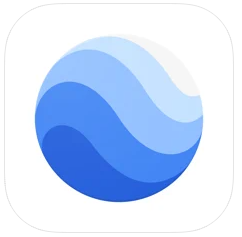 Google EarthFree